7/2. sz. mellékletHozzájáruló nyilatkozat tanuló és törvényes képviselője részérőlMint adatkezeléssel érintett tanuló,Tanuló neve: ………………………………………………………………….Osztálya:……………………… (továbbiakban tanuló);Mint a tanuló szülője/gondviselője, 16 év alatti tanuló törvényes képviselője,Törvényes képviselő neve: ……………………………….. (továbbiakban szülő)együttesen, önkéntesen és kifejezetten hozzájárulásunkat adjuk ahhoz, hogya  Nikola Tesla Szerb Tanítási Nyelvű Óvoda, Általános Iskola, Gimnázium, Kollégium és Könyvtár (címe: 1074 Budapest, Rózsák tere 6-7, továbbiakban Intézmény) a 2020/2021. tanév során az Intézmény által tanítási időben és azon kívül, belső vagy külső helyszíneken szervezett osztályközösség szintű ünnepeken, iskolai rendezvényeken, kirándulásokon, ……(további rendezvények felsorolása) a tantestület tagjai, illetve az általuk felkért személyek a fent nevezett tanulóról fénykép-, hang- vagy videofelvételt készítsenek,a fénykép-, hang- vagy videofelvételt közzé tegyék az intézmény által szerkesztett honlapon (www.nikola-tesla.hu), hivatalos Facebook oldalon vagy az intézmény által szerkesztett más kiadványokban, a felvételt az intézményről tudósítást készítő helyi vagy országos médiumok rendelkezésére bocsátsák, az intézmény pedagógusai a portfólió-készítéshez felhasználhassák,  a tanuló nevét a felvételek felhasználása során megjelenítsék.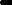 A felvételekhez az adott esemény/rendezvény szervezésével megbízott pedagógus és az Intézmény adatvédelmi tisztviselője férhet hozzá, azokat ők az adatvédelmi rendelkezéseknek megfelelően kezelik. A hozzájárulás annak visszavonásáig érvényes.A természetes személyeknek a személyes adatok kezeléséről szóló az Európai Parlament és a Tanács (EU) 2016/679 rendelete (GDPR- Adatvédelmi Rendelet) és az információs önrendelkezési jogról és az információ szabadságról szóló 2011. évi CXII. törvény (Info.tv.) rendelkezései alapján ön, mint szülő vagy tanuló bármikor, korlátozás és indoklás nélkül visszavonhatja hozzájárulását (postai úton az Intézmény címére vagy elektronikus úton az Intézmény adatvédelmi tisztviselőjének - név: dr Lásztity Alexandra, emailcím: dr.lasztity.alexandra@nikola-tesla.hu - küldve). Ebben az esetben az Intézmény a felvételeket 3 munkanapon belül törölni köteles. A visszavonás ugyanakkor nem érinti a hozzájárulás visszavonása előtt- végrehajtott adatkezelés jogszerűségét.További információt talál az Önt megillető jogokról az Intézmény honlapján elérhető Adatkezelési tájékoztatóban.Kijelentem, hogy az általam fentiekben megadott személyes adataim a valóságnak megfelelnek és a jelen dokumentumban megjelölt célú adatkezeléséhez önkéntesen, jelen tájékoztatás alapján hozzájárulok.Kelt:	szülő/gondviselő aláírása	tanuló aláírása